П Р И К А З«06» мая 2019 г.							              № 01-10/590г. ЯкутскО проведении контрольных  работ  по  языку и литературе саха при получении основного общего и среднего общего образованияВ соответствии   с  Федеральным Законом  Российской  Федерации  от 29.12.2012 г. № 273 – ФЗ «Об образовании в Российской Федерации», Законом Российской Федерации от 25 октября 1991 г. N 1807-I
"О языках народов Российской Федерации", Законом Республики Саха (Якутия) от 15.12.2014 г. 1401-З N 359-V "Об образовании в Республике Саха (Якутия)", в целях создания условий для изучения  родного языка в общеобразовательных организациях Республики Саха (Якутия) и контроля качества изучения родного языка и литературы приказываю:Рекомендовать общеобразовательным организациям Республики Саха (Якутия)  провести контрольную работу по  языку и литературе саха по текстам Министерства образования и науки Республики Саха (Якутия) для учащихся 9, 11 (12) классов, изучавших родной язык и литературу по программам основного и среднего общего образования, не выбравших основной республиканский и единый республиканский экзамены по   языку и литературе саха.  Рекомендовать  Управлениям образования муниципальных районов (городских округов):2.1.   утвердить расписание проведения контрольных работ: для выпускников 9 классов – 16 мая 2019 г. для выпускников  11 (12) классов – 18 мая 2019 г. 2.2 .   установить время начала работы с 10.00 часов по местному времени.2.3.   создать предметную комиссию для проверки контрольных работ по  языку и литературе саха. Установить форму контрольной работы: для выпускников 9 классов с родным языком обучения (саха) и изучавших   язык саха как родной – изложение; для изучавших  язык саха  и литературу как государственный – диктант (по решению общеобразовательной организации), для выпускников 11 (12) классов, изучавших  язык саха как родной и родную литературу – сочинение; для изучавших  язык саха   как государственный – изложение или диктант по решению общеобразовательной организации.Контроль исполнения настоящего приказа возложить на Любимову И.П., первого заместителя министра.  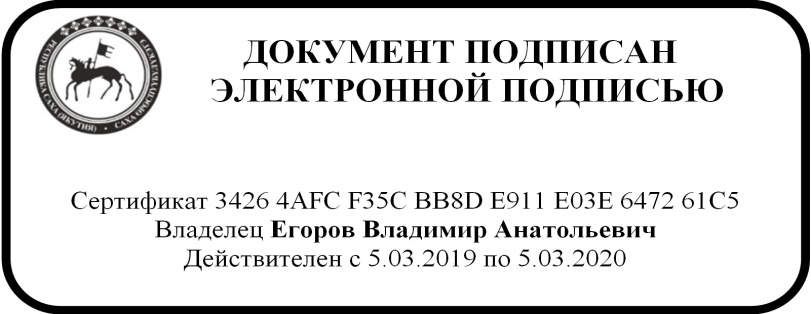     Министр                                                                               В.А.Егоров                                     Абрамова Т.С.506911, 61511Министерство
образования и науки
Республики Саха (Якутия)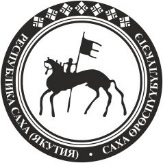 Саха Өрөспүүбүлүкэтин
Үөрэххэ уонна наукаҕаминистиэристибэтэ